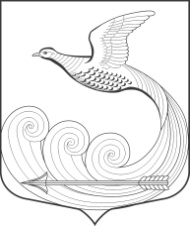 ГЛАВАМуниципального образования Кипенское сельское поселение Ломоносовского муниципального районаЛенинградской области                                        РАСПОРЯЖЕНИЕ № 9д. Кипень                                                                            «08»  апреля 2016 г.
«О назначении  заседания Совета депутатов МО Кипенское сельское поселение Ломоносовский муниципальный район Ленинградской области» Назначить  очередное заседание Совета депутатов МО Кипенское сельское поселение  на 14.04.2016 г. в 17. 00. Место проведения – зал заседаний расположенный на втором этаже административного здания местной администрации (188515, Ленинградская область, Ломоносовский район, д. Кипень, Ропшинское шоссе д. 5). Утвердить проект основных вопросов повестки дня и список приглашенных на очередное  заседание, согласно приложению;Персонально уведомить каждого депутата Совета депутатов о дате, времени, месте предстоящего заседания и проекте повестки дня по средствам телефонной связи, либо письменно под роспись.  Настоящее распоряжение  направить в местную администрацию МО Кипенское сельское поселение и разместить на официальном сайте МО Кипенское сельское поселение в сети «Интернет» .Глава МО Кипенское сельское поселение:                            М.В. КюнеПРОЕКТПриложение к Распоряжению Главы МО Кипенское сельское поселениеОт 08.04.2016 г. № 9ПОВЕСТКА ДНЯ очередного заседания Совета депутатов МО Кипенское СПд. Кипень                                                                                                      14.04.2016г.Об утверждении прогнозного плана приватизации муниципального имущества в муниципальном образовании Кипенское  сельского поселения на 2016 год  докладчик: глава МО – Кюне М.В.содокладчик:  зам. главы администрации МО Кипенское СП Удюков Р.Р.Рассмотрение тарифов на содержание и ремонт  жилого фонда  по проекту, предложенному УК ООО «Кипень»  докладчик: генеральный директор УК ООО «Кипень» - Рогов В.И.           содокладчик: председатель комиссии по ЖКХ: - Дмитриева Л.А.Об оказании материальной помощи (после пожара)докладчик: глава МО – Кюне М.В.содокладчик:  председатель комиссии по социальным вопросам МО Кипенское СП  Харченко Е.М.Разное: вопросы местного значения поселения                                СПИСОК ПРИГЛАШЕННЫХ:     -  юрист  - Ломако Ю.С.;    - зам.  главы  администрации МО  Кипенское СП – Удюков Р.Р.    -представители прокуратуры Ломоносовского района  -  Туркина И.С.    - общественный совет деревни КипеньГлава МО Кипенское сельское поселение:                     М.В. Кюне